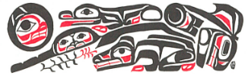 Cigarette BrandCigarette BrandPer cartonPer packageRegular SizeCanadian Classic105.0011.00Export A (Gold) Smooth115.0012.00Export A Gold 8/25pk115.0014.00Player’s Original 118.0012.00Next Original (Blue)105.009.00Next Xtra (Red)105.009.00King SizeNumber 7 Original115.0012.00Number 7 Special 115.0012.00Number 7 Special 8/25pk115.0014.00Export A (Gold) smooth (20)116.0012.00Canadian Classic105.0011.00Du Maurier Signature118.00Not sold as PackNext Original (Blue)104.009.00Next Xtra (Red)104.009.00MacDonald’s Original93.00Not sold as PackTobacco Item BrandNumber 7 200g Tin95.00---Copenhagen, Snuff, Skoal (as per orders)93.00---Canadian Classic Pouches 50 gram---24.00 per pouchZig-Zag rolling paper Blue & White---2.50